Medication Do’s & Don’tsAVOIDLive vaccines o NSAID’so  Macrolides/Azole antifungalsCAUTIONo	Cyp3A4 inducers/inhibitors e.g. carbamazepine, phenytoin, rifampicin (significant interactions)o  AntibioticsHerbal products o Statinso Different tacrolimus/ciclosporin brands o Pregnancyo  ACEI/ARB’s (monitor GFR)What to consider in transplant patients admitted to non-Tx centreEnsure correct immunosuppression is prescribed – brand prescribed tac/CyACheck patients renal functionEnsure new meds prescribed are correct doses for patient’s level of renal functionAverage GFR 30ml/min, range 25-50ml/minAppropriate TDMBeware drug-drug interactionsContact the RPG Secretariat at:- UK Renal Pharmacy GroupRenal Association,Brandon House, Building 2001Southmead, BristolBS34 7RR, UK.Tel: 01117 4148152.e-mail: RPG@renal.orgRenal TransplantationTransplantation is a form of RenalReplacement Therapy (RRT).There are approximately 20,000 renal transplant recipients in the UK£1-1.5B per annum spent on renal failure (3% of NHS budget)Transplant patient costs £46K over 5 yearsDialysis patient costs £175K over 5 years23 adult renal transplant centres in the UK(19 in England)Non-transplant centres follow-up 25% of recipientsWho is a candidate for renal transplant?All CKD 5 patients fit for major surgery and for chronic immunosuppression.All patients predicted to have an increased life expectancy post-transplantationPlacement on the transplant waiting list will be limited by individual co-morbidity and prognosis.Age is not a contra-indication to transplantation but age related co-morbidity is an important limiting factor.Benefits of renal transplantFreedom to travel, eat, drink, work, playFertilityImproved Quality of LifeImproved survivalNear normal lifestyleCost benefit to NHSDonor RegisterThe NHS Organ Donor Register is a confidential list of people who want to donate their organs and/or tissue. When you die, your organs could help someone else to live.https://www.organdonation.nhs.uk/Medicines Optimisation in Renal TransplantationUK Re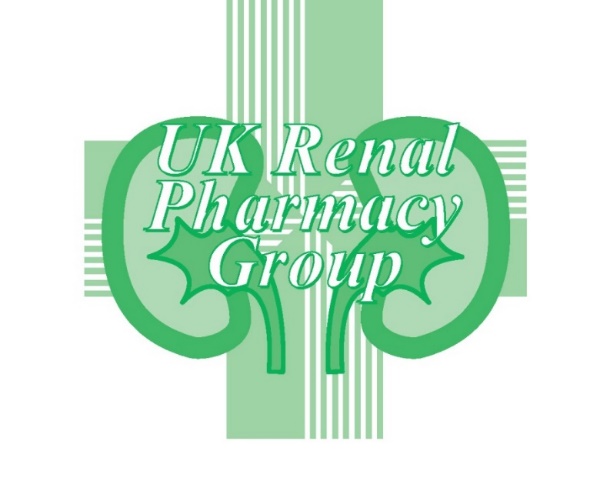 A kidney transplant is a surgical procedure in which a healthy kidney from one person is placed into another whose kidneys have stopped working.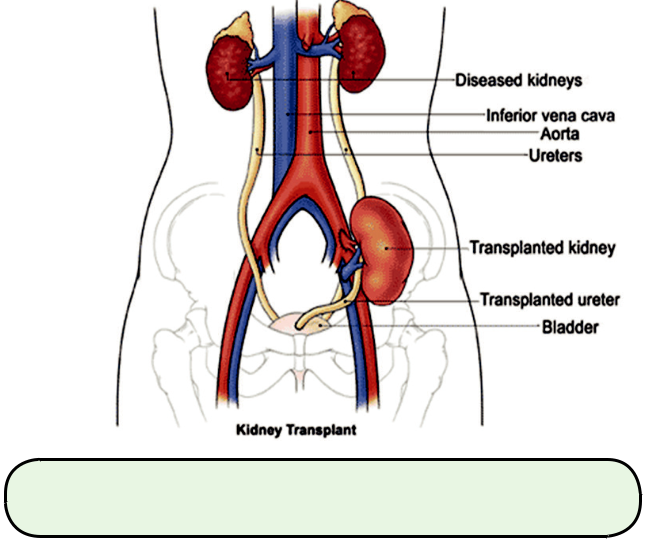 www.renalpharmacy.org.ukWhat is Rejection?The body sees a kidney transplant as foreign and attacks it to get rid of it.This is a normal response of the body’s immune system.Rejection may be prevented by medication, but the possibility of rejection never goes away. The body will not adapt to the kidney, nor will the kidney change to accommodate the body.Rejection is less of a problem after the first3-6 months providing medication is taken consistentlyStrategies to prevent rejection2 mechanisms:-Suppress immune system with medicationReduce chances of immune cascade being triggered at the time of transplanto ABO blood group compatibility o Cross match to rule out recipientantibodieso   HLA matchingImmunosuppressive MedicationsInduction antibody o Alemtuzumabo   Basiliximabo   Anti-thymocyte immunoglobulin(Thymoglobuline® )o   + intra-operative MethylprednisoloneOral immunosuppressants o Calcineurin Inhibitors (CNIs)(Tacrolimus/Ciclosporin)+o   Antiproliferative agents(Mycophenolate/Azathioprine)+o   Prednisoloneo   MToRs (Sirolimus)See NICE guidance TA481 (www.nice.org.uk)Generic ImmunosuppressionTacrolimus/Ciclosporin are critical dose drugsMust be prescribed by specific brand●  Ciclosporin (Neoral)o	Generic versions include Deximune, Capsorin, Capimune, Vanquoral●  Tacrolimus immediate release (Prograf)o	Generic versions include Adoport, Capexion, Tacni & VivadexTacrolimus prolonged release (Advagraf, Envarsus)There is no requirement for mycophenolate (either mycophenolate mofetil or sodium) or azathioprine to be prescribed by brand as they are not  critical dose drugs.Adjunctive TherapyAspirinCotrimoxazole (if allergic, then dapsone or monthly nebulised pentamidine)Ranitidine or PPIValganciclovir/Valaciclovir for CMV prophylaxisIsoniazid (+ pyridoxine ) Latent TB infection prophylaxis if at high risk of TB AntihypertensivesCholesterol lowering drugs (atorvastatin preferred)Lamivudine for Hepatitis B prophylaxisLong term ChallengesWe are successful in preventing AcuteRejectionChronic Allograft Nephropathy (CAN) (chronic rejection) is now the major challenge.Use of CNI’s, early acute rejection, CMV infection, BKV infection and non-adherence have all been implicatedTry switching from CNI to SirolimusAcute Antibody Mediated Rejection is also a significant challenge – managed with plasma exchange, IVIg, Rituximab, etc.Drawbacks to TransplantationAdverse effects of immunosuppressant medicationsIncreased infection riskUTIs, CMV, PCP, fungalIncreased neoplasia riskPost Transplant Lymphoproliferative Disorder (PTLD)■   Rare■   Associated with cumulative immunosuppression ‘load’■   Can occur any time after transplantationIncreased risk of cervical cancerIncreased risk of skin malignancies■   Elderly■ Long term immunosuppression, especially the antiproliferative agentsCo-MorbiditiesYears of disease, renal failure, diet, drugs  Cardiovascular issuesHypertensionHyperlipidaemiaNew onset diabetes after transplantationBoneso   Osteodystrophy + steroidsBisphosphonatesCosmetic issues o ConcordanceCiclosporin – hirsutism, acne gum hypertrophyTacrolimus – alopeciaSirolimus - acne